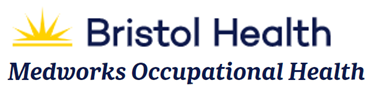 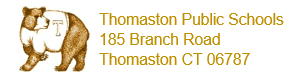 If You Are Injured While At Work:BEFORE LEAVING THE PREMISES:  Notify your building secretary to obtain a First Report of Injury form for the Workers Compensation carrier. Upon completion of the First Report of Injury, the building secretary, will submit the completed form to your building administrator, or supervisor, and HR@Thomastonschools.org.  The secretary will then contact Central Office for authorization for you to be treated at Bristol Health MedWorks.   For nonlife-threatening medical treatment, report to:975 Farmington AvenueBristol, CT  06010After hours and on weekends, go directly to the nearest open walk-in, urgent care or emergency department affiliated with Connecticut Occupational Medicine Partners, LLC. (https://compllc.org) 